Виды Вооруженных сил Российской ФедерацииСухопутные войска          Флаг Сухопутных войск                                        Эмблема Сухопутных войск 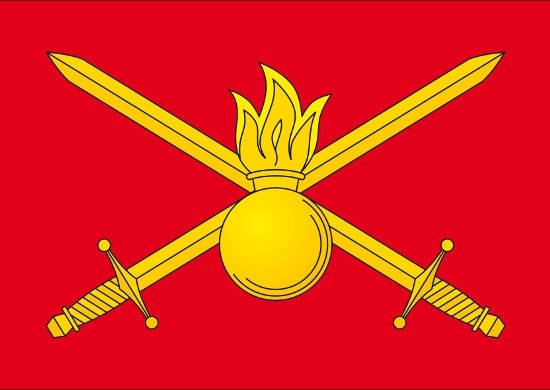 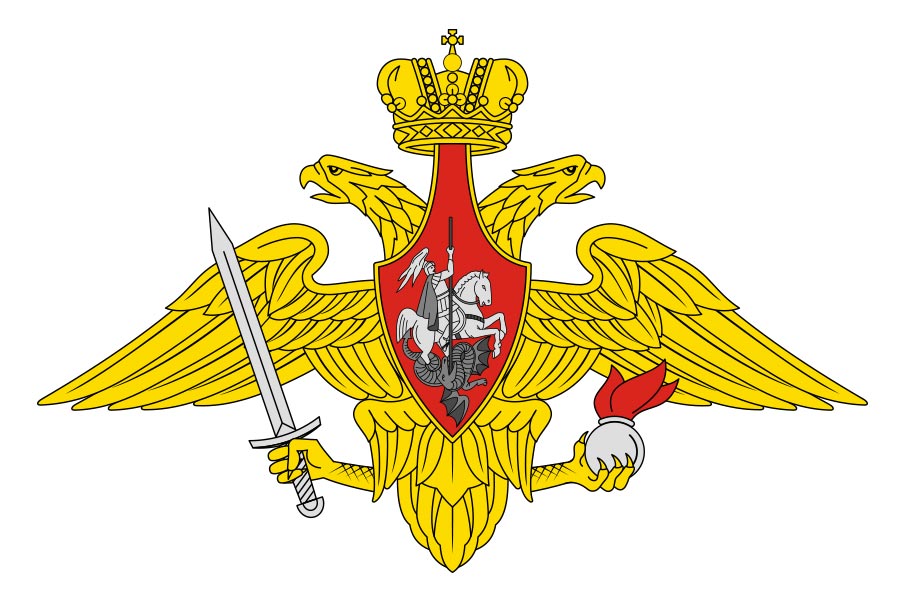 Сухопутные войска (СВ) – наиболее многочисленный и разнообразный по вооружению и способам боевых действий вид Вооружённых cил Российской Федерации (ВС РФ), предназначенный для отражения агрессии противника на континентальных театрах военных действий, защиты территориальной целостности и национальных интересов РФ.Основные задачи Сухопутных войскВ мирное время:поддержание боевого потенциала, совершенствование боевой и мобилизационной готовности войск к отражению агрессии локального масштаба;обеспечение готовности войск к осуществлению мероприятий мобилизационного и оперативного развёртывания для отражения агрессии противника;подготовка органов управления и войск к ведению военных действий в соответствии с их предназначением;создание запасов вооружения, военной техники и материальных средств в объёмах, обеспечивающих решение задач, стоящих перед СВ, и их содержание в готовности к боевому применению;участие в операциях по поддержанию (восстановлению) мира, проводимых по линии Совета Безопасности ООН или в соответствии с международными обязательствами РФ;участие в ликвидации последствий аварий, катастроф и стихийных бедствий;участие в выполнении мероприятий по оперативному оборудованию территории страны.В угрожаемый период:наращивание состава и повышение боевой и мобилизационной готовности войск;усиление сил и средств боевого дежурства и разведки за действиями войск противника;оперативное развёртывание группировок войск на угрожаемых направлениях, в том числе и коалиционных, в соответствии с Договором о коллективной безопасности СНГ;увеличение объёмов проводимой военно-сборовой подготовки граждан, пребывающих в запасе;  участие в проведении отдельных мероприятий территориальной обороны;подготовка вооружения и военной техники к боевому применению, наращивание базы материально-технического обеспечения и возможностей ремонтных органов;прикрытие государственной границы РФ;подготовка первых оборонительных операций.В военное время:выполнение задач по плану стратегического развёртывания ВС РФ;локализация (пресечение) возможных военных конфликтов, отражение агрессии противника боеготовыми в мирное время группировками войск, а при необходимости – с отмобилизованием соединений и воинских частей;проведение совместно с другими видами и родами войск ВС РФ (при участии вооружённых сил стран-участниц СНГ, подписавших Договор о коллективной безопасности) оборонительных и контрнаступательных операций по разгрому агрессора;участие в отражении воздушно-космического нападения противника, проведении воздушно-десантных, морских десантных и других совместных операций видов ВС;участие в ведении территориальной обороны (охрана и оборона важных военных, государственных объектов и объектов на коммуникациях; борьба с диверсионно-разведывательными и террористическими силами и десантами противника; обеспечение установления и поддержания режима военного положения). Сухопутные войска включают:Главное командование Сухопутных войскМотострелковые войскаТанковые войскаРакетные войска и артиллерияВойска противовоздушной обороныРазведывательные соединения и воинские частиИнженерные войскаВойска радиационной, химической и биологической защитыВойска связиВоенные округа.Текст подготовлен по материалам сайта МО РФ (дата обращения 27.06.2017 года)